Структура відділу кадрів та з питань служби в органах місцевого самоврядування Житомирської міської ради10014, м. Житомир, майдан ім. С.П. Корольова, 4/2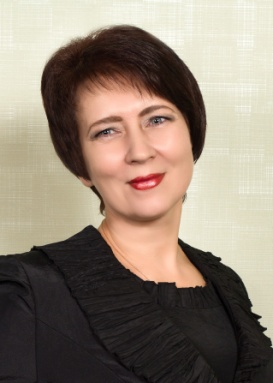 Начальник відділуХабарова Наталія Феодосіївна(0-412) 48-11-81kadry@zt-rada.gov.uaкабінет № 229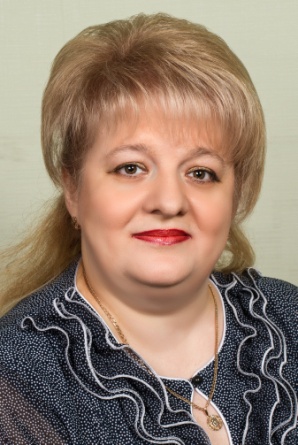 Заступник начальника відділуКириченко Інна Іванівна(0-412) 48-11-81kadry@zt-rada.gov.uaкабінет № 229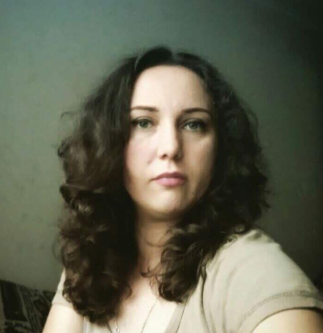 Головний спеціаліст відділуЧеркасова Ганна Анатоліївна(0-412) 48-11-81kadry@zt-rada.gov.uaкабінет 262Головний спеціаліст відділуТімченко Євгенія Юріївна(0-412) 48-11-81kadry@zt-rada.gov.uaкабінет 262